ТЕХНИКА ПРИКЛАДЫВАНИЯ РЕБЕНКА К ГРУДИ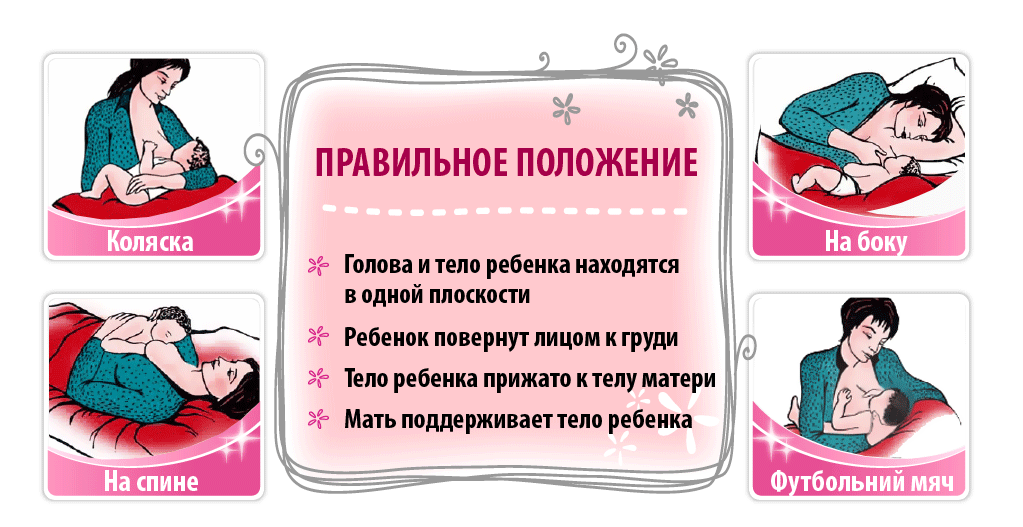 Прежде всего, мать должна находиться в удобном, расслабленном состоянии.           Ребенок  прижимается к туловищу матери (предплечьем под спину и ягодицы), кистью руки поддерживаются плечи, голова и туловище ребенка в одной плоскости.Нос ребенка располагается напротив соска молочной железы, после срабатывания поискового рефлекса (ребенок максимально широко раскрыл рот), мать вводит сосок с ареолой в рот ребёнка, приближая его к груди.Кончик соска находится в глубине рта и касается его мягкого неба, верхняя губа проходит почти по краю ареолы,  нижняя губа, обязательно вывернута, достигает нижнего края ареолы, или захватывает даже светлый участок груди.Подбородок касается или даже утопает в груди. Нос ребенка может касаться груди. Не следует её отодвигать от носовых ходов. Если ребенку не будет хватать воздуха, он сам исправит положение.Ребенок ведет себя спокойно, целеустремленно, размеренно сосет грудь. У матери нет болезненных ощущений в области соска. 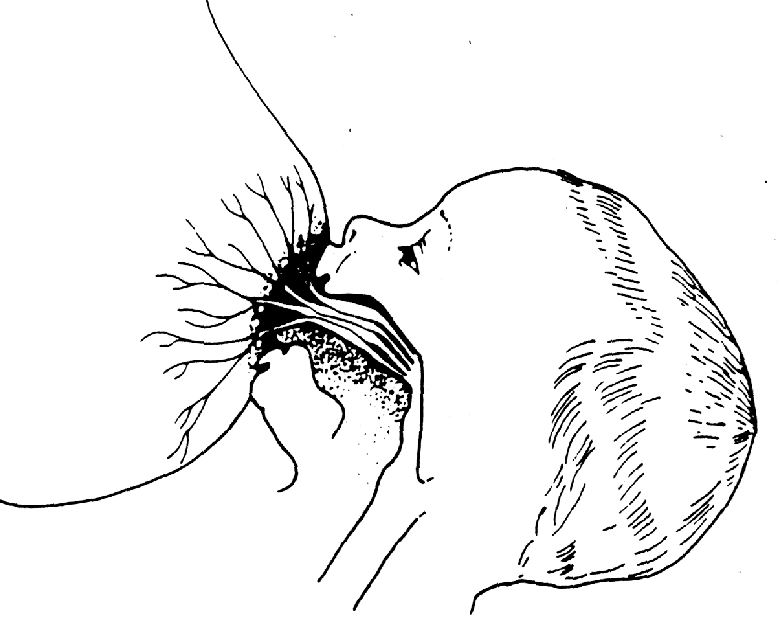 